Publicado en Pamplona el 15/10/2021 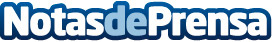 ALINAR: “La subida de la electricidad y el gas agravan el aumento de costes generalizado y hacen insostenible la situación en la industria agroalimentaria”Diego Galilea, director general de ALINAR, denuncia que “la subida del gas natural y de la electricidad en un 300%, lo que supone multiplicar los costes energéticos casi por cuatro con respecto al pasado año, están llevando a las empresas agroalimentarias a ver peligrar su viabilidad, dados los estrechos márgenes con los que se opera en el sector.”Datos de contacto:Comunicación de ALINAR948 672 030Nota de prensa publicada en: https://www.notasdeprensa.es/alinar-la-subida-de-la-electricidad-y-el-gas-agravan-el-aumento-de-costes-generalizado-y-hacen-insostenible-la-situacion-en-la-i Categorias: Aragón Navarra La Rioja Industria Alimentaria Consumo Sector Energético http://www.notasdeprensa.es